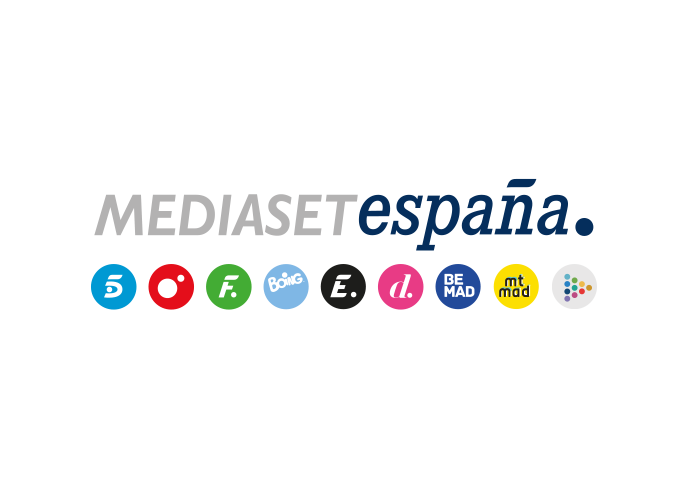 Madrid, 16 de diciembre de 2019AUDIENCIAS DOMINGO 15 DE DICIEMBRETelecinco, líder del domingo con ‘GH VIP: el debate’ y referente informativo con sus dos ediciones de noticias como las más vistas en sus franjas   Con 2.729.000 espectadores y un 22% de share, ‘GH VIP: el debate’ fue el espacio más visto del día con casi 14 puntos de ventaja sobre la oferta de Antena 3 (8,1%)‘GH VIP: el debate’ (22% y 2.729.000) duplicó a Antena 3 en su franja (8,1%), en la que emitió la película ‘A la deriva’ (9,2% y 1.503.000). Registró el minuto de oro del domingo, a las 23:51 horas, con 3.574.000 espectadores y un 26,5% de share.El espacio posterior al debate, ‘GH VIP: la casa en directo’ (22,5% y 774.000) también lideró de forma absoluta frente a los datos de un solo dígito del resto de ofertas de la competencia, con 15 puntos de ventaja sobre Antena 3 (7,5%).Además, Telecinco fue una jornada más el referente informativo con Informativos Telecinco 21:00 h (12,8% y 2.113.000), con 2,7 puntos sobre Antena 3 Noticias 2 Fin de Semana (10,1%). La edición de las 15:00 h (15% y 1.852.000) también se impuso en su franja con 2,8 puntos más que Antena 3 Noticias 1 Fin de Semana (12,2%).‘Socialite by Cazamariposas’ (16,3% y 1.505.000) fue la opción favorita para los espectadores en su banda de emisión con su segunda mejor marca de la temporada y duplicó a Antena 3 (7,6%). Con estos resultados, Telecinco (14,5%) fue la televisión más vista del domingo con 6,1 puntos de ventaja sobre Antena 3 (8,4%). Lideró todas las franjas: daytime (14,1%), mañana (12,8%), sobremesa (12,8%), tarde (12,5%), prime time (15,4%) y late night (25,8%). En target comercial también fue líder en total día (13,7%), daytime (13%) y prime time (15,1%).Por su parte, Cuatro (6,5%) se impuso en 1,5 puntos a La Sexta (5%) en el domingo. ‘Volando voy’ (7,5% y 1.338.000) registró su mejor dato de la temporada con 3,2 puntos sobre La Sexta (4,3%). Y ‘Cuarto Milenio’ (7,7% y 857.000) volvió a duplicar la oferta de La Sexta en su franja (3,2%).  FDF (2,6%) fue el canal temático líder del domingo con ‘La que se avecina’ (3,5% y 593.000) como lo más visto en estas televisiones.